РАМЕШКОВСКИЙ РАЙОННЫЙ ОТДЕЛ ОБРАЗОВАНИЯПРИКАЗ04.05.2021                                                                                                                                 №44  п.РамешкиВ соответствии с постановлением администрации Рамешковского района от 29.04.2021 № 63-па «Об организации отдыха, оздоровления и  занятости детей и подростков   муниципального образования «Рамешковский  район»  Тверской области в 2021 году», в целях создания условий для укрепления их здоровья, безопасности и творческого развития, профессиональной ориентации и освоения ими трудовых навыков п р и к а з ы в а ю1. Руководителям ОО разработать  программы по организации отдыха  детей в летний период  «Каникулы-2021» (до 15.05.2021).2. Создать рабочие комиссии по подготовке учреждений к летнему отдыху детей, обратив особое внимание на техническое состояние помещений, спортивных и игровых площадок и др. (до 15.05.2021).3. Организовать лагеря дневного пребывания при ОО, в т.ч.  профильных звеньев в 1 смену (июнь, июль 2021).4. Организовать работу МОУ ДО ДООЛ «Орлёнок» в две смену: I-я смена с 21.06.2021г. по 11.07.2021г., II-я смена с 15.07.2021г. по 04.08.2021г.  Создать условия для обеспечения безопасности жизни и здоровья детей на территории МОУ ДО ДООЛ «Орлёнок».5. Представить заявки на выделение средств для организации и обеспечения лагеря дневного пребывания из расчёта 108.50 рублей в  день (до 15.05.2021).6. Использовать при организации питания в МОУ ДО ДООЛ «Орлёнок» и в лагерях с дневным пребыванием примерные нормы питания, утвержденные постановлением администрации Рамешковского района от 25.03.2021 №45-па «Об утверждении порядков по организации отдыха, оздоровления и занятости детей и подростков муниципального образования «Рамешковский район»  Тверской области в 2021 году» (июнь-август 2021).7. Принять меры к комплектованию лагерей различного типа  высококвалифицированными педагогическими кадрами (июнь-август 2021).8. Администрациям ОО и МОУ ДО ДООЛ «Орленок» подготовить пакет документов для проведения  санитарно-эпидемиологической экспертизы деятельности лагерей с дневным пребыванием детей  при ОО и МОУ ДО ДООЛ «Орлёнок» (апрель-май).9. Персоналу летних оздоровительных лагерей пройти медицинский осмотр (апрель-май).10.Принять меры по предупреждению детской безнадзорности и беспризорности, профилактике правонарушений среди несовершеннолетних  в период каникул. В приоритетном порядке обеспечить трудовую  занятость, направление в МОУ ДО ДООЛ «Орлёнок» и  лагеря дневного пребывания детей и подростков, находящихся на учете в комиссии по делам несовершеннолетних и защите их прав, в ИПДН Рамешковского отделения полиции, на внутришкольном учёте, проживающих в семьях, находящихся в социально-опасном положении (июнь-август 2021).11.Обеспечить соблюдение требований противопожарной безопасности, санитарно-эпидемиологических требований к устройству, содержанию и организации режима работы лагерей, особое внимание уделить организации полноценного питания детей; определить ответственных за организацию безопасности в ОО (общей, пожарной, эпидемиологической, электротехнической) детей, находящихся на отдыхе;  строго следовать рекомендациям Федеральной службы по надзору в сфере защиты потребителей и благополучия человека по организации  работы организаций отдыха детей и их оздоровления в условиях сохранения рисков распространения  COVID-19. (июнь-август 2021).12. Обеспечить страхование детей на период их пребывания в организациях отдыха и оздоровления  (июнь-август 2021).13. Создавать условия для обеспечения предупреждения детского травматизма, безопасности дорожного движения в период школьных каникул (июнь-август 2021).14.Программы лагерей дневного пребывания  и МОУ ДО ДООЛ «Орленок» разместить на сайтах ОО  (до 15.05.2021).15. Обеспечить в приоритетном порядке организацию отдыха детей, нуждающихся в особой заботе государства. Составленные списки согласовать с государственным бюджетным учреждением  «Мой семейный центр» Рамешковского района. Копии  списков  представить в Рамешковский РОО (до 15.05.2021).16.Организовать летний оздоровительный лагерь с дневным пребыванием при МКУ ДТ. 17.Обеспечить питание детей, посещающих лагерь дневного пребывания при МКУ ДТ, на базе  муниципального общеобразовательного учреждения «Рамешковская средняя общеобразовательная школа» (15 июня-13 июля 2021).     18. Руководителям ОО заключить договоры с государственным казенным учреждением Тверской области «Центр занятости населения Рамешковского района» по обеспечению временных рабочих мест для подростков  в возрасте от 14 до 18 лет. 19. Активизировать работу пришкольных учебно-опытных участков с целью обеспечения школьных столовых сельскохозяйственной продукцией для удешевления питания обучающихся (июнь-август 2021).20. Осуществлять мониторинг отдыха и оздоровления детей, в том числе эффективности  деятельности организации отдыха и оздоровления детей.21. Всем образовательным организациям принять участие  в благоустройстве территорий  образовательных организаций (апрель-сентябрь  2021).22. Руководство ОО несет ответственность за организацию и проведение летней кампании. Рассмотреть данный вопрос на совещании директоров школ и на педсоветах (май-сентябрь 2021).23. Контроль над исполнением данного приказа возложить на главного специалиста Рамешковского РОО Петрову И.В.Заведующий Рамешковским районным отделом образования                                               Е.В.Попова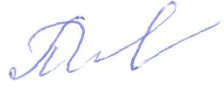 Об организации  отдыха, оздоровления и занятости детей и подростков в 2021 году